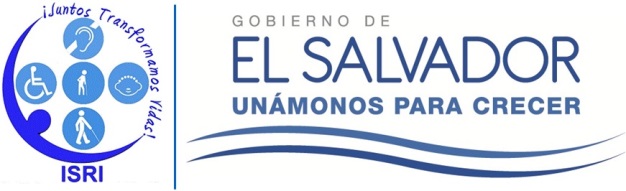 Dr. Alex Francisco González MenjivarPresidenteLISTA DE INFORMACIÓN RESERVADALISTA DE INFORMACIÓN RESERVADALISTA DE INFORMACIÓN RESERVADALISTA DE INFORMACIÓN RESERVADALISTA DE INFORMACIÓN RESERVADALISTA DE INFORMACIÓN RESERVADALISTA DE INFORMACIÓN RESERVADAEl rubro temático o enunciado general que distinguirá la información a la cual se hace referencia.Unidad administrativa o la autoridad que genera la informaciónFecha de clasificaciónNúmero de declaratoria de reservaTipo de reserva (total o parcial)El fundamento legal para su clasificación como reservadaEl plazo de reservaInformes y notas oficiales internas y externasJefaturas de la Administración Superior y de los Centros de Atención12/06/2014ISRI-UAIP 1/2014TotalArt. 19 Literal h, la que pueda generar una ventaja indebida a una persona en perjuicio de un terceroHasta que haya concluido el proceso deliberativoOpiniones legales, memorandos justificativos/informativos, actas, resoluciones y acuerdos de proceso en curso.Documentos  que constituyan prueba de  un acto ilícito, judicialización de procesos institucionalesJunta DirectivaPresidencia,Gerencias,Unidad Jurídica,Auditoría Interna12/06/2014ISRI-UAIP 2/2014TotalArt. 19 Literal h), la que pueda generar una ventaja indebida a una persona en perjuicio de un tercero.Art. 19 Literal f)Hasta que haya finalizado el proceso y haya resolución en firmeRotación y turnos de personal  de vigilanciaGerencia, Jefatura de Servicios Generales yAdministradores de Centro.12/06/2014ISRI-UAIP 3/2014TotalArt. 19 literal h)Cada año fiscalMemorandos justificativos para promociones de procesos de adquisiciones , expedientes de procesos de licitacionesJunta Directiva,Presidencia,Gerencia, Jefe UACI,Asesoría Jurídica,Auditoría Interna.12/06/2014ISRI-UAIP 4/2014TotalArt. 19 Literal h) la que pueda generar una ventaja indebida a una persona en perjuicio de un terceroCuando se comunica la resolución de adjudicación del bien o servicioInformes de auditoriaJunta Directiva,Presidencia,Auditoria Interna.12/06/2014ISRI-UAIP 5/2014TotalAl comunicar el informe final